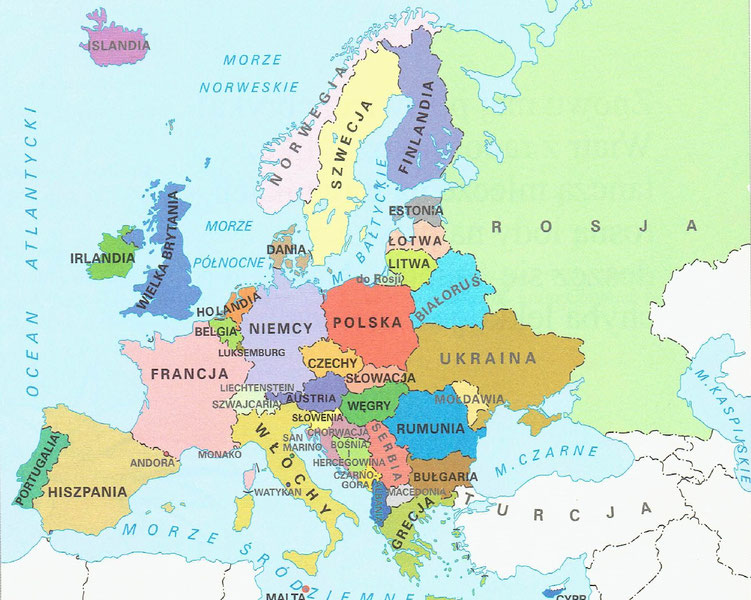 PROPOZYCJE ZADAŃ DO WYKONANIACzwartek 7 maja 2020 r.                                             Temat: MIESZKAMY W EUROPIE. Witajcie kochani! Na rozgrzewkę, zachęcam Was do rozwiązania krzyżówki, a dowiecie się: Na jakim kontynencie znajduje się Polska?: https://learningapps.org/11864749Aby więcej dowiedzieć się na o naszym kontynencie, zapraszam Cię do obejrzenia filmików na ten temat: https://www.youtube.com/watch?v=jXIgRJXt1Q4&fbclid=IwAR0-hgx3OwxtiwWYmbjHJ6BuXYqDt06gKOc3PuIe1R6qeo9OVylRVe5eygoraz część 2: https://www.youtube.com/watch?v=AkVUDHfOfvMJeśli masz w domu globus, spróbuj odczytać wspólnie z rodzicem nazwy kontynentów, jakie się na nim znajdują. Następnie wpraw globus w ruch, zatrzymaj go palcem i spróbuj odczytać (samodzielnie lub z pomocą rodzica), w jakim miejscu się znalazłeś. Jeśli nie masz globusa – obejrzyj mapę Europy. Zwróć uwagę na jej wielkość i kształt.Spróbuj odczytać samodzielnie lub z pomocą osoby dorosłej, jakie kraje sąsiadują z Polską. Policz, ile ich jest: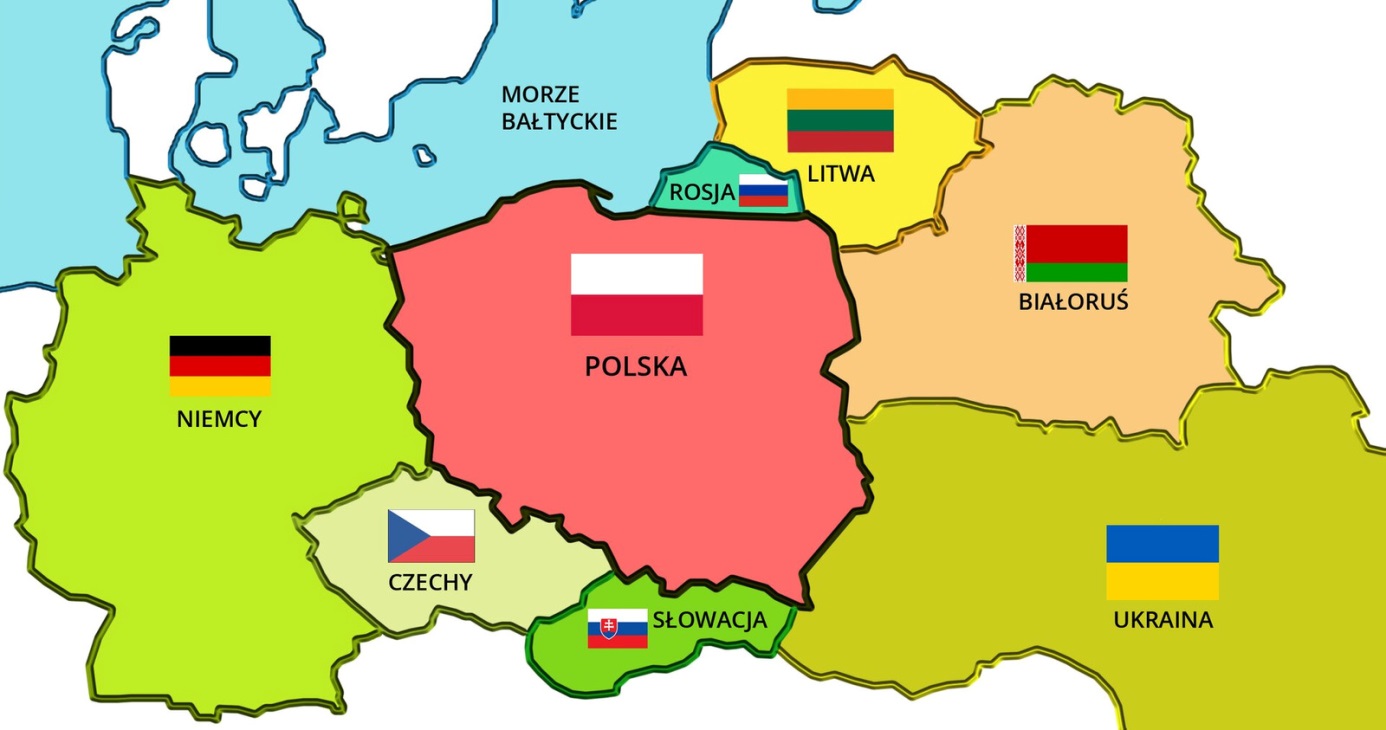 Poznajmy kilka budowli, symboli krajów europejskich:wieża Eiffla – Francja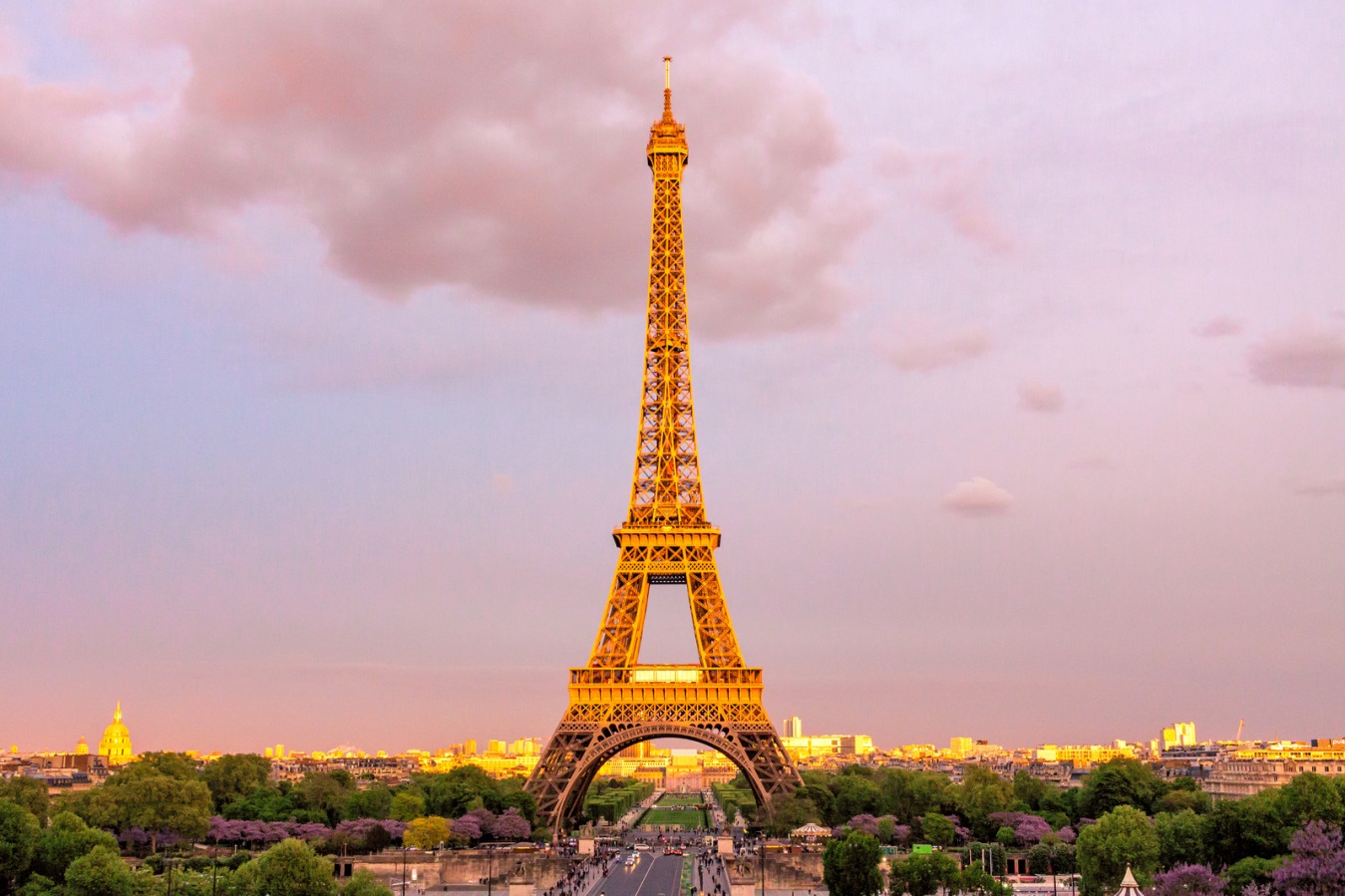 krzywa Wieża – Piza – Włochy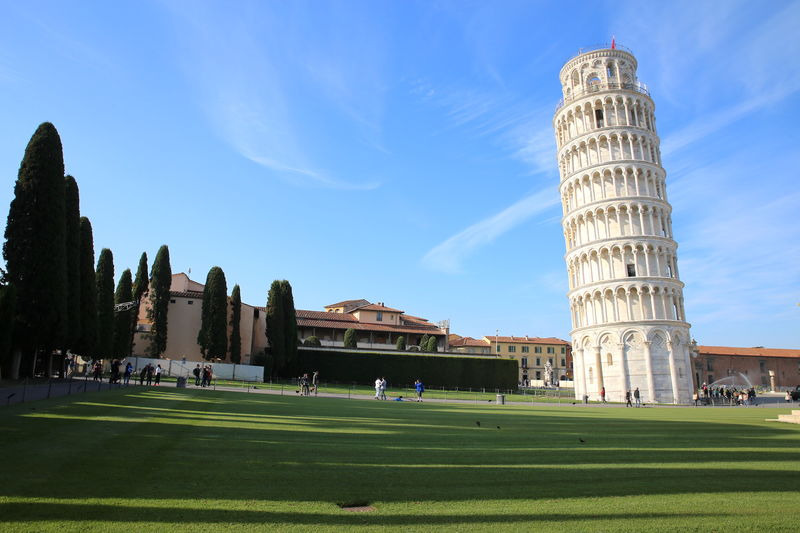 Koloseum – Włochy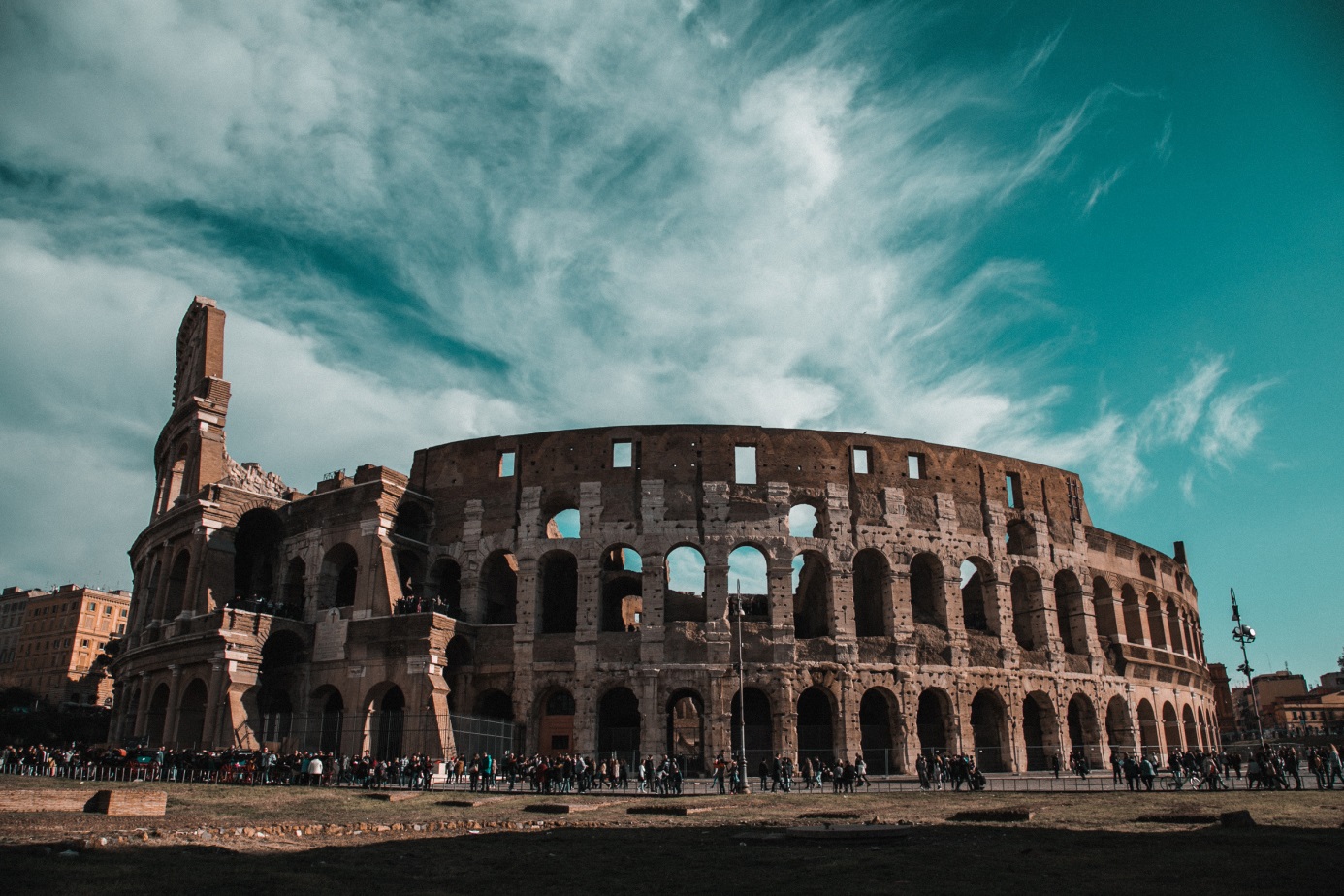 Akropol – Grecja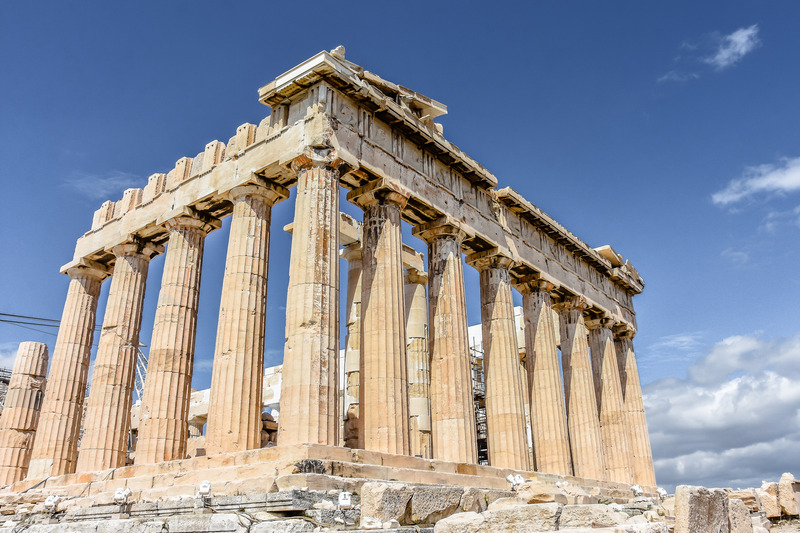 wiatraki, tulipany – Holandia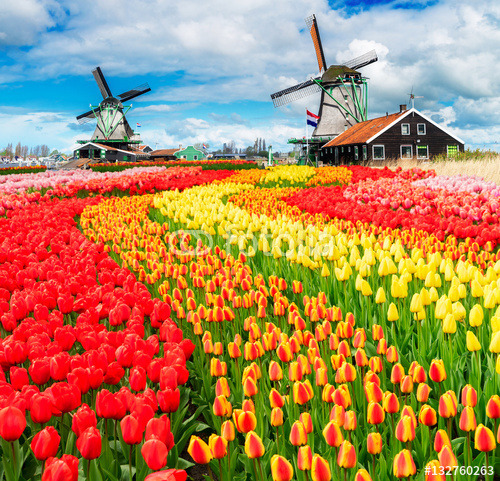 zegar Big Ben –Anglia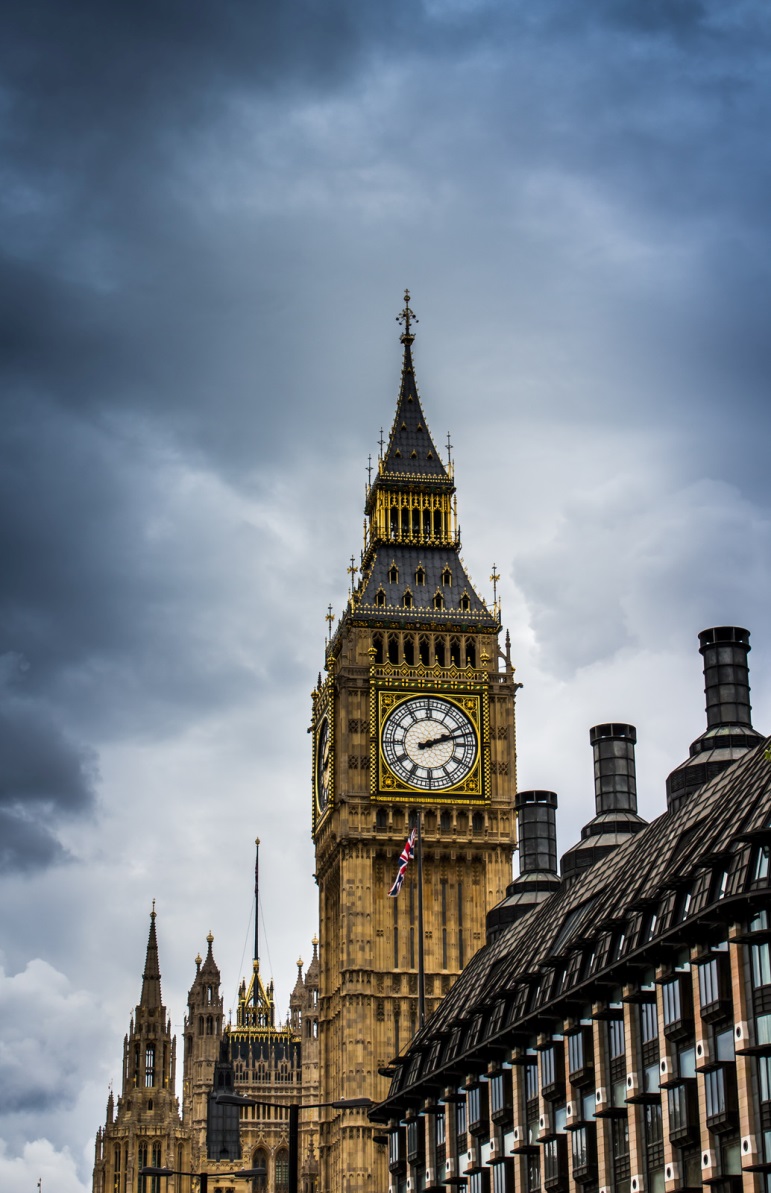 torreador, corrida – Hiszpania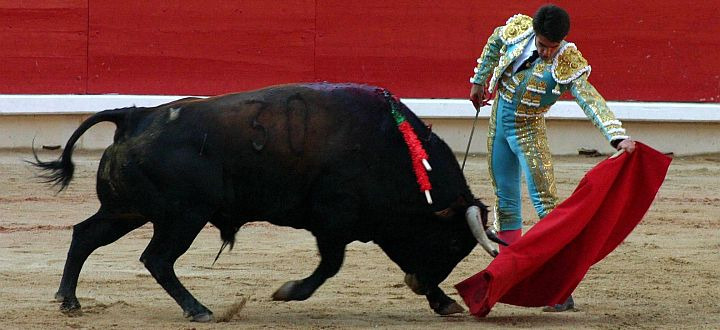 Zabawa ruchowa Podróż po Polsce i po Europie.Kiedy rodzic wypowiada hasło: Polska!, dziecko w leżeniu na plecach naśladuje jazdę na rowerze: powoli po terenach górzystych, szybciej po terenach nizinnych. Gdy rodzic wymienia nazwę dowolnego kraju europejskiego, dziecko naśladuje lot samolotem.Kolejne zadanie jest w kartach ćwiczeń cz. 4, s. 34–35Obejrzyj mapę Europy. Posłuchaj nazw państw europejskich – sąsiadów Polski (szarym kolorem zaznaczone zostały kontynenty Azji i Afryki). Pokoloruj flagi Polski i określ, w którą stronę są zwrócone. Obejrzyj obrazki flag. Spróbuj nazwać samodzielnie lub z pomocą rodzica państwa UE, do których one należą. Pokoloruj rysunki flag według wzoru i obejrzyj obrazki innych flag.Pora na krótką przerwę. Napij się wody. Odpocznij chwilę.Wysłuchaj kilku ciekawostek dotyczących Unii Europejskiej. Unia Europejska to wspólnota państw europejskich wzajemnie się wspierających. Obecnie do Unii Europejskiej należy 27 państw. Oto one:Belgia, Francja, Holandia, Luksemburg, Niemcy, Włochy, Dania, Irlandia, Grecja, Hiszpania, Portugalia, Austria, Finlandia, Szwecja, Czechy, Cypr, Estonia, Litwa, Łotwa, Malta, Polska, Słowacja, Słowenia, Węgry, Bułgaria, Rumunia, Chorwacja.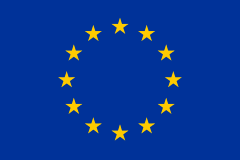 Na fladze Unii Europejskiej przedstawiony jest okrąg złożony z 12 złotych gwiazd na błękitnym tle. Jest ich 12, bo na początku do UE należało 12 państw. A tak wygląda maskotka UE: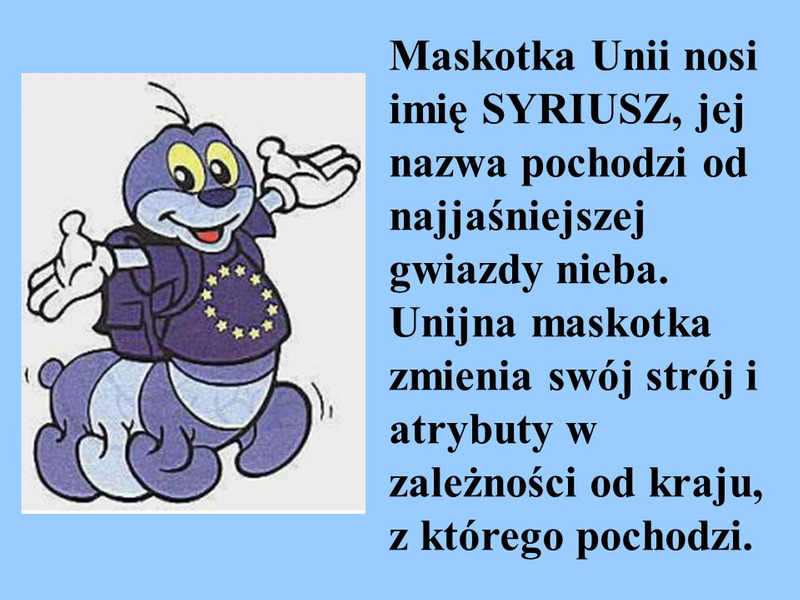 Jeśli chcesz to posłuchaj hymnu UE – Ody do radości Ludwiga van Beethovena: https://www.youtube.com/watch?v=-81FpwmJAAYPokoloruj kolorowankę Syriusza w polskie barwy narodowe (na końcu dokumentu).Udanej zabawy!Do jutra!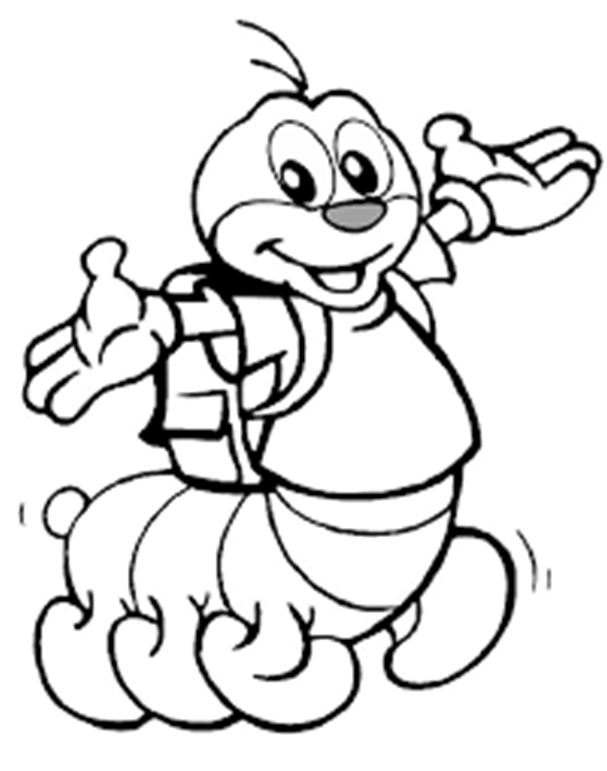 